О признании утратившим силу постановленияАдминистрации ЗАТО г. Зеленогорскаот 29.01.2016 № 19-п «Об утвержденииПорядка содержания койко-мест временногопребывания для отдельных категорий гражданв отделении срочного социального обслуживания Муниципального бюджетногоучреждения «Комплексный центр социальногообслуживания населения г. Зеленогорска»В связи с истечением срока действия решения Совета депутатов ЗАТО                                  г. Зеленогорска от 29.06.2015 № 12-77р «О содержании не более 6 койко-мест временного пребывания отдельных категорий граждан в отделении срочного социального обслуживания Муниципального бюджетного учреждения  «Комплексный центр социального обслуживания населения г. Зеленогорска» на 2016 – 2018 годы», руководствуясь Уставом города Зеленогорска,ПОСТАНОВЛЯЮ:Признать утратившим силу с 01.01.2019 постановление Администрации ЗАТО г. Зеленогорска от 29.01.2016 № 19-п «Об утверждении Порядка содержания койко-мест временного пребывания для отдельных категорий граждан в отделении срочного социального обслуживания Муниципального бюджетного учреждения «Комплексный центр социального обслуживания населения г. Зеленогорска».2. Настоящее постановление вступает в силу в день подписания и подлежит опубликованию в газете «Панорама». Глава ЗАТО г. Зеленогорска                                                                 М.В. Сперанский 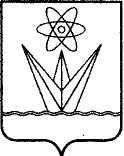 АДМИНИСТРАЦИЯЗАКРЫТОГО АДМИНИСТРАТИВНО – ТЕРРИТОРИАЛЬНОГО ОБРАЗОВАНИЯ  ГОРОДА ЗЕЛЕНОГОРСКА КРАСНОЯРСКОГО КРАЯП О С Т А Н О В Л Е Н И ЕАДМИНИСТРАЦИЯЗАКРЫТОГО АДМИНИСТРАТИВНО – ТЕРРИТОРИАЛЬНОГО ОБРАЗОВАНИЯ  ГОРОДА ЗЕЛЕНОГОРСКА КРАСНОЯРСКОГО КРАЯП О С Т А Н О В Л Е Н И ЕАДМИНИСТРАЦИЯЗАКРЫТОГО АДМИНИСТРАТИВНО – ТЕРРИТОРИАЛЬНОГО ОБРАЗОВАНИЯ  ГОРОДА ЗЕЛЕНОГОРСКА КРАСНОЯРСКОГО КРАЯП О С Т А Н О В Л Е Н И ЕАДМИНИСТРАЦИЯЗАКРЫТОГО АДМИНИСТРАТИВНО – ТЕРРИТОРИАЛЬНОГО ОБРАЗОВАНИЯ  ГОРОДА ЗЕЛЕНОГОРСКА КРАСНОЯРСКОГО КРАЯП О С Т А Н О В Л Е Н И ЕАДМИНИСТРАЦИЯЗАКРЫТОГО АДМИНИСТРАТИВНО – ТЕРРИТОРИАЛЬНОГО ОБРАЗОВАНИЯ  ГОРОДА ЗЕЛЕНОГОРСКА КРАСНОЯРСКОГО КРАЯП О С Т А Н О В Л Е Н И Е05.12.2019г. Зеленогорскг. Зеленогорск№207-п